Klientendaten und Anamnese für die Bestellung einer JIAS-CD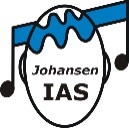 Mail: hoertraining-jias@hotmail.comAufgrund welcher Schwierigkeiten soll J IAS durchgeführt werden? z.B.: Schulprobleme / Legasthenie; Aufmerksamkeitsprobleme; allgemein verlangsamte Verarbeitung; Hypersensitivität bei bestimmten Tönen, Sprachprobleme; AVWS (Bitte markieren und ggf. ergänzen):Wichtige weitere Informationen über den Klienten HNO-Status (Röhrchen, Mittelohrentzündungen, Allergien, Belüftungssituation, Operationen, vergrößerte Polypen, Nasenatmung)Medikamente und Therapien (momentane und vorausgegangene Medikamente, INPP, Heilpraktiker, Physiotherapie, Ergotherapie etc.; wie lange, was wird / wurde gemacht?)Emotionaler / mentaler Status des Kindes / Familiäre Situation(z.B.: Aufmerksamkeit, Konzentration, Reizbarkeit, Schlafverhalten, Einnässen, Fröhlichkeit, Instrument, Geräuschekulisse etc.)Motorische LeistungenEntwicklung und momentane Situation (z.B. bekannte persistierende Reflexe, abweichende Entwicklungsschritte, KISS)Sprachliche Leistungen und auditive Teilfunktionen Entwicklung und momentane Situation (z.B. Mundmotorik, Artikulation, Sprachentwicklung), Aufmerksamkeit, Speicherung, Selektion, Differenzierung, Analyse, Synthese, Ergänzung)Formular für Erst- und Folgebestellung einer JIAS-CD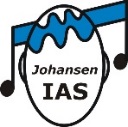 Audiogrammdaten, bei individualisierten CDs bitte unbedingt ausfüllen:DHT-Ergebnis (Dichotischer Hörtest):Beobachtungen während der Testung: (Konzentration, Pausen, Ermutigung, Müdigkeit, Unruhe, Konsistenz in den Reaktionen, Diskrepanz in der Wahrnehmung, Tonlänge, Verwechseln von Lauten b-d, p-b etc. Abneigung gegenüber Tönen)Bei Folgebestellung bitte angeben: Informationen über Fortschritte – mögliche Aspekte:Wurde die CD regelmässig gehört?                                   Korrekter Gebrauch der Kopfhörer?Wenn Audiogramm weniger sensitiv erscheint, gibt es Gründe, z.B. eine Erkältung?Aktueller HNO-Status (Röhrchen, Paukenerguss, Belüftungsproblem?)Verhaltensänderungen in der Schule?  Schulleistungsveränderungen?Verhaltensänderungen zu Hause?Hat das Kind Veränderungen wahrgenommen bzgl. des eigenen Zuhörens und der eigenen Aufmerksamkeit?CD-Vorschlag: (freiwillig)Wird die Musik als Audiodatei gewünscht bitte ankreuzen: 
(Ohne Kreuz wird wie gewohnt eine CD zugestellt)      als Audiodatei        als CD und zusätzliche Audiodatei (Mehrpreis CHF 15.--)   E-Mail des Klienten: Bestelldatum:Klientendaten:Providerdaten:NameFirmaVornameNameStrasse/Nr.VornamePLZ/OrtStrasse/Nr.GeburtsdatumPLZ/OrtHanddominanzTelefonAugendominanzEmailFussdominanzWasserbechertestKreuze einzeichnenHz1252505007501000150020003000400060008000LinksdBRechtsdBBT-Ergebnis (Binaurale Testung): A: Prüfung 1B: Prüfung 2C: Prüfung 3D: Prüfung 4E: Prüfung 5DH R/L:  re:     li:li:re:   li:re:li:        re:Wortpaare:   Titel der gehörten CDs:HördauerIndividualisiert/unverändertBelüften12345Titel der CDHördauerIndividualisiert oder unverändertBemerkungen: